介護福祉士基本研修参加申込書０４５-３２２-６６７８（9月10日締切）（当会の会員ではない方は、介護福祉士登録証の写しを申込書と一緒に送ってください）申込方法　：　参加費を下記口座に事前にお振込の上、ＦＡＸ０４５-３２２-６６７８または郵送にて事務局までお申込みください。＜会場地図＞ウィリング横浜 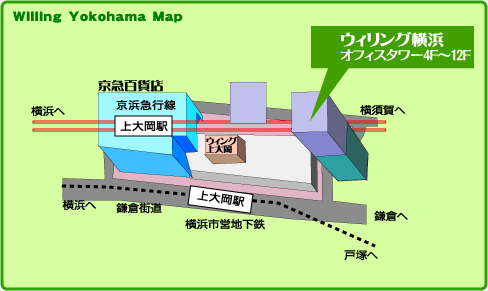 横浜市港南区上大岡西1-6-1ゆめおおおかオフィスタワー内電話：045-845-7722（代表）＜注意＞・振り込まれた受講料は、当会がお断りする以外は返金いたしません。・応募者が一定数に満たない場合は、開催を中止する場合があります。・受講案内通知はいたしませんので、事務局よりお知らせのない限り当日会場へお越しください。＜問合せ先＞：公益社団法人神奈川県介護福祉士会〒221-0825　横浜市神奈川区反町3-17-2　神奈川県社会福祉センター内5階TEL　０４５-３１９-６６８７　　FAX　０４５-３２２-６６７８Email　info@kanagawa-accw.org ふりがな氏　　名会員Ｎｏ（１４－　　　　　　　）一　般自宅連絡先（〒　　　　―　　　　　）ＴＥＬ　　　　　　　　　　　　　ＦＡＸ　　　　　　　　　　　携　帯　　　　　　　　　　　　　　　　　　　　　　　　　　　（〒　　　　―　　　　　）ＴＥＬ　　　　　　　　　　　　　ＦＡＸ　　　　　　　　　　　携　帯　　　　　　　　　　　　　　　　　　　　　　　　　　　勤務先ＴＥＬ　　　　　　　　　　　　　ＦＡＸ　　　　　　　　　　　ＴＥＬ　　　　　　　　　　　　　ＦＡＸ　　　　　　　　　　　